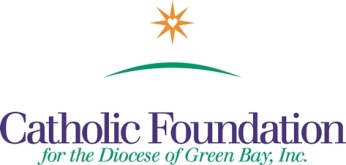 Bulletin SuggestionsHome Missions-Our Own Needs Collection – June 4, 2017Strengthening the Church at Home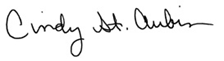 WE’RE ALL MISSIONARIES - WORLD MISSION SUNDAY, October 24, 2010